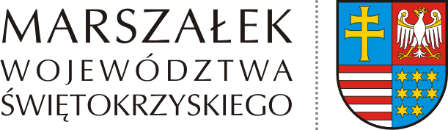 ŚO-II.7244.58.2020	   Kielce, 15 czerwca 2021DECYZJANa podstawie art. 155 oraz art. 163 ustawy z dnia 14 czerwca 1960 r. Kodeks postępowania administracyjnego (t.j. Dz. U. z 2021 r. poz. 735) w związku z art. 14 ust. 7 ustawy  z dnia 20 lipca 2018 r. o zmianie ustawy o odpadach oraz niektórych innych ustaw (Dz. U. z 2018 r. poz. 1592 ze zm.) po rozpatrzeniuwniosku Pana Włodzimierz Dróżdż prowadzącego działalność gospodarczą pod nazwą Przedsiębiorstwo Handlowo-Usługowe ,,Dróżdż” Włodzimierz Dróżdż, ul. Fabryczna 5,                      26-200 Końskie, w sprawie zmiany decyzji Starosty Koneckiego znak: RO.6233.13.2015. AD z dnia 20 lutego 2015 r. udzielającej Panu Włodzimierzowi Dróżdż zezwolenia na przetwarzanie odpadów przy ul. Fabrycznej 5 w Końskich,orzekam:zmieniam decyzję Starosty Koneckiego znak: RO.6233.13.2015.AD z dnia  20 lutego 2015 r,. udzielającą Panu Włodzimierzowi Dróżdż prowadzącego działalność gospodarczą pod nazwą ,,Dróżdż” Włodzimierz Dróżdż, zezwolenia na przetwarzanie odpadów przy ul. Fabrycznej 5, w Końskich,  w następujący sposób:I. Punkt 2 decyzji o treści ,,Określenie masy odpadów poszczególnych rodzajów poddawanych przetwarzaniu i powstających w wyniku przetwarzania” otrzymuje nowe brzmienie:,, 2. Rodzaj i masa odpadów przewidywanych do przetworzenia i powstających w wyniku przetworzenia w okresie roku2.1.Rodzaj i masa odpadów przewidywanych do przetworzenia w okresie roku.Tabela 1. Rodzaj i masa odpadów przewidywanych do przetwarzania w okresie roku.W ciągu roku do przetwarzania przewidzianych jest  68 700 Mg odpadów.. Rodzaj i masa odpadów powstających w wyniku przetwarzania w okresie roku.Tabela 2. Rodzaj i masa odpadów powstających w wyniku przetwarzania w okresie roku.Po punkcie 2 dodaje się punkty 2a „Miejsce i sposób magazynowania odpadów oraz rodzaj magazynowanych odpadów”: Tabela 3. Miejsce i sposób oraz rodzaj  magazynowanych odpadów poddawanych przetworzeniu.Tabela 4 . Miejsce i sposób oraz rodzaj  magazynowanych odpadów powstałych w wyniku przetworzeniu.III. Po punkcie 3 dodaje się podpunkty 3.a, 3.b, 3.c oraz 3.d o następującym brzmieniu:3.a  Maksymalna masa poszczególnych rodzajów odpadów i maksymalna łączna masa wszystkich rodzajów odpadów, które mogą być magazynowane w tym samym czasie oraz które mogą być magazynowane w okresie roku.Tabela 5. Maksymalna masa poszczególnych rodzajów odpadów, przewidzianych do przetworzenia, które mogą być magazynowane w tym samym czasie oraz które mogą być magazynowane w okresie roku.Maksymalna łączna masa wszystkich rodzajów odpadów, przewidzianych do przetworzenia, które mogą być magazynowane w tym samym czasie wynosi 4 200 Mg.Maksymalna łączna masa wszystkich rodzajów odpadów, przewidzianych do przetworzenia ,które mogą być magazynowane w okresie roku wynosi 68 700 Mg.Tabela 6. Maksymalna masa poszczególnych rodzajów odpadów, powstałych w wyniku przetworzenia, które mogą być magazynowane w tym samym czasie oraz które mogą być magazynowane w okresie roku.Maksymalna łączna masa wszystkich rodzajów odpadów, powstałych w wyniku przetworzenia,  które mogą być magazynowane w tym samym czasie wynosi 1 400 Mg.Maksymalna łączna masa wszystkich rodzajów odpadów, powstałych w wyniku przetworzenia które mogą być magazynowane w okresie roku wynosi 68 700 Mg.3.b Największa masa odpadów, które mogłyby być magazynowane w tym samym czasie w miejscu magazynowania odpadów, wynikająca z wymiarów miejsca magazynowania odpadów. - sektor 1 - 3 500 Mg- sektor 2 - 300 Mg- sektor 3 - 400 Mg- sektor 4 - 600 Mg- sektor 5 - 400 Mg- sektor 6 - 400 MgNajwiększa masa odpadów, która mogłaby być magazynowana w tym samym czasie 
w miejscu magazynowania odpadów, wynikająca z wymiarów miejsca magazynowania  odpadów wynosi 5 600 Mg3.c Całkowita pojemności (wyrażona w Mg) miejsca magazynowania odpadów. - sektor 1 - 3 500 Mg- sektor 2 - 300 Mg- sektor 3 - 400 Mg- sektor 4 - 600 Mg- sektor 5 - 400 Mg- sektor 6 - 400 Mg  Całkowita pojemność miejsca magazynowania odpadów wynosi 5 600 Mg.3.d Wymagania wynikające z warunków ochrony przeciwpożarowej instalacji, obiektu budowlanego lub jego części lub innego miejsca magazynowania odpadówNie dotyczy. W instalacji przetwarzane są odpady niepalne.”                        IV. Punkt 5 decyzji ,,Miejsce i sposób magazynowania odpadów” otrzymuje nowe brzmienie:	Odpady przewidziane do przetworzenia magazynowane są na utwardzonej części działek                            o nr ewid. 1891/6, 1891/7  i 1891/9 obręb 3, przy ul. Fabrycznej 5, w msc. Końskie                      w wydzielonych i oznakowanych sektorach o numerach od 1 do 6. Odpady należy magazynować w sposób selektywny w szczelnych kontenerach stalowych bądź pryzmach,                 a następnie przekazywać uprawnionym podmiotom. W sektorze nr 1 magazynowane będą odpady z grupy 10, w sektorze nr 2 odpady szklane o kodach 15 01 07, 17 02 02 oraz 20 01 02. Sektor nr 3 przeznaczony jest do magazynowania odpadów z grupy 17. W sektorze nr 4 będą magazynowane odpady gruzu i oczyszczonej ziemi. W sektorze nr 5 będzie magazynowany złom natomiast w sektorze nr 6 odpady o kodach ex 19 12 09 i 19 12 12. Miejsca magazynowania odpadów winny być oznakowane i zabezpieczone przed dostępem osób postronnych. Odpady, które mogą powodować nadmierne pylenie należy przykrywać                   i zraszać. Magazynowanie odpadów winno odbywać się zgodnie z wymaganiami w zakresie ochrony środowiska oraz bezpieczeństwa życia i zdrowia ludzi, w sposób uniemożliwiający rozproszenie odpadów z zachowaniem zasad utrzymania czystości i porządku wyłącznie                  w miejscach na ten cel przeznaczonych.V. Pozostałe warunki określone w decyzji Starosty Koneckiego znak:   RO.6233.13.2015.AD  z dnia 20 lutego 2015 r. pozostawiam  bez zmian.UzasadnieniePan Włodzimierz Dróżdż prowadzący działalność gospodarczą pod nazwą Przedsiębiorstwo Handlowo-Usługowe ,,Dróżdż”, ul. Fabryczna 5  A, 26-200 Końskie, pismem z dnia 28 lutego 2020 r. wystąpił do Starosty Koneckiego z wnioskiem 
o zmianę posiadanej decyzji Starosty Koneckiego znak: RO.6233.13.2015.AD z dnia                     20 lutego 2015 r., udzielającej zezwolenia na przetwarzanie odpadów na utwardzonej części działek o nr ewid. 1891/6, 1891/7 i 1891/9 przy ul. Fabrycznej 5 w Końskich.                 Wnioskodawca posiada prawo własności do ww. nieruchomości. Zawiadomieniem                     znak: RO.6233.23.2020. PJ  z dnia 17 marca 2020 r. Starosta Konecki  przekazał tut. Organowi ww. wniosek, jako organowi właściwemu do jego rozpoznania.Przedmiotowy wniosek został złożony zgodnie z art. 14 ust. 1 ustawy z dnia 20 lipca 
2018 r. o zmianie ustawy o odpadach oraz niektórych innych ustaw (Dz. U. z 2018 r. poz. 1592 ze zm.) w terminie do dnia 5 marca 2020 r. Dodatkowo zawnioskowano  o zmianę                            posiadanej decyzji w zakresie uwzględnienia dodatkowych kodów odpadów przewidzianych do przetwarzania z grupy 10, 15, 16, 17, 19 oraz  z grupy 20  oraz usunięcia odpadu o kodzie 17 03 80 z listy odpadów poddawanych przetwarzaniu w procesie R12. Modyfikacji uległy też rodzaje odpadów powstałych w wyniku przetwarzania. Na podstawie § 2 ust. 1 pkt 47 rozporządzenia Rady Ministrów z dnia 10 września 2019 r. w sprawie przedsięwzięć mogących znacząco oddziaływać na środowisko (Dz. U. z 2019 r. poz. 1839), przedmiotowa instalacja do przetwarzania odpadów jest kwalifikowana jako przedsięwzięcie mogące zawsze znacząco oddziaływać na środowisko - w rozumieniu ustawy z dnia 3 października 2008 r.o udostępnianiu informacji o środowisku i jego ochronie, udziale społeczeństwa w ochronie środowiska oraz o ocenach oddziaływania na środowisko (t.j. Dz. U. z 2021 r. poz. 247). Zgodnie z art. 41 ust. 3 pkt 1 lit. a ustawy z dnia 14 grudnia 2012 r. o odpadach                                 (t.j. Dz. U. z 2020 r. poz. 797 ze zm.) organem właściwym do zmiany zezwolenia na przetwarzanie odpadów dla przedsięwzięć mogących zawsze znacząco oddziaływać na środowisko w rozumieniu ustawy z dnia 3 października 2008 r.  o udostępnianiu informacji              o środowisku i jego ochronie, udziale społeczeństwa w ochronie środowiska oraz o ocenach oddziaływania na środowisko jest marszałek województwa. W związku z powyższym właściwym do zmiany niniejszej decyzji jest Marszałek Województwa Świętokrzyskiego.W wyniku analizy przedłożonej dokumentacji tut. Organ stwierdził, że przedłożony wniosek zawiera braki formalne oraz wymaga złożenia dodatkowych wyjaśnień. W związku 
z powyższym tut. Organ pismami znak: ŚO-II.7244.58.2020 z dnia 12 maja 2020 r., z dnia 
27 października 2020 r. oraz 18 grudnia 2020 r. zwrócił się do wnioskodawcy o przedłożenie stosownych dokumentów i informacji. W odpowiedzi Spółka pismami: z dnia 20 maja                   2020 r. z dnia 19 listopada 2020 r. oraz 21 stycznia 2021 r. złożyła wymagane dokumenty                    i wyjaśnienia. W dniu 15 grudnia  2020 r. na terenie Przedsiębiorstwa Handlowo-Usługowego ,,Dróżdź” Włodzimierz Dróżdż w Końskich przy ul. Fabrycznej 5, pracownicy Urzędu Marszałkowskiego w Kielcach, w obecności pracowników przedsiębiorstwa dokonali oględzin. Ich celem było zweryfikowanie informacji zawartych we wniosku o zmianę zezwolenia na przetwarzanie odpadów ze stanem faktycznym. Na podstawie oględzin stwierdzono, iż informacje zawarte  w ww. wniosku są zgodne ze stanem faktycznym. Marszałek Województwa Świętokrzyskiego zgodnie z art. 48 a ust. 7 ww. ustawy 
o odpadach wydał postanowienie znak: ŚO-II.7244.58.2020 z dnia 9 lutego 2021 r., określające formę i wysokość zabezpieczenia roszczeń, o którym mowa w art. 48a ust. 1 ww. ustawy  o odpadach.  Na prośbę wnioskodawcy pismem z dnia  3 marca 2021 r.                                Marszałek Województwa Świętokrzyskiego w dniu 16 marca 2021r. wydał kolejne postanowienie znak: ŚO-II.7244.58.2020, w którym zmienił formę zabezpieczenia roszczeń. W dniu 23 marca br. Pan Włodzimierz Dróżdż wpłacił zabezpieczenie roszczeń                         w wymaganej kwocie na odrębny rachunek bankowy wskazany przez Organ stosownie do   art. 48 ust. 10 ww. ustawy o odpadach, o czym poinformował pismem z dnia 23 marca 2021 r. Pismem znak: ŚO-II.7244.58.2020 z dnia 7 kwietnia 2021 r. Organ zawiadomił Spółkę                              o zakończeniu postępowania dowodowego w przedmiotowej sprawie, jednocześnie informując o możliwości zapoznania się z aktami sprawy, złożenia wyjaśnień lub ustosunkowania się do zgromadzonych w sprawie dowodów w terminie 7 dni od daty otrzymania zawiadomienia. Z informacji uzyskanych od Burmistrza Miasta i Gminy Końskie wynika, że ww. przedsięwzięcie nie wymaga uzyskania nowej decyzji o środowiskowych uwarunkowaniach. Wnioskodawca rozszerzając działalność o kolejne kody odpadów dla instalacji do zbierania               i przetwarzania odpadów budowlanych oraz złomu, nie wprowadza żadnych zmian technologicznych w istniejącej instalacji i nie przekracza dopuszczalnej ilości odpadów poddawanych przetworzeniu określonej w decyzji znak: GKO.6220.1.2014.SF.Biorąc pod uwagę powyższe okoliczności tut. Organ zważył co następuje.Zgodnie z art. 163 ustawy z dnia 14 czerwca 1960 r. Kodeks postępowania administracyjnego (t.j. Dz. U. z 2021 r. poz. 735) zwanej dalej kpa, organ administracji publicznej może uchylić lub zmienić decyzję na mocy której strona nabyła prawo, także 
w innych przypadkach oraz na innych zasadach niż określone w ww. ustawie, 
o ile przewidują to przepisy szczególne. Tego rodzaju przepisem szczególnym jest 
art. 14 ust. 7 ww. ustawy o zmianie ustawy o odpadach oraz niektórych innych ustaw, 
z którego należy wywodzić obowiązek zmiany uzyskanego przed dniem wejścia w życie niniejszej ustawy zezwolenia na przetwarzanie odpadów, w zakresie wskazania: maksymalnej masy poszczególnych rodzajów odpadów i maksymalnej łącznej masy wszystkich rodzajów odpadów, które mogą być magazynowane w tym samym czasie oraz które mogą być magazynowane w okresie roku,największej masy odpadów, które mogłyby być magazynowane w tym samym czasie w instalacji, obiekcie budowlanym lub jego części lub innym miejscu magazynowania  odpadów, wynikającą z wymiarów instalacji, obiektu budowlanego lub jego części lub innego miejsca magazynowania odpadów,całkowitej pojemności (wyrażonej w Mg) instalacji, obiektu budowlanego lub jego części lub innego miejsca magazynowania odpadów,wymagań wynikających z warunków ochrony przeciwpożarowej instalacji, obiektu budowlanego lub jego części lub innego miejsca magazynowania odpadów.Ponadto, na podstawie art. 155 kpa decyzja ostateczna na mocy której strona nabyła prawo, może być w każdym czasie za zgodą strony zmieniona przez organ administracji publicznej, który ją wydał jeżeli przepisy szczególne nie sprzeciwiają się takiej zmianie decyzji 
i przemawia za tym interes społeczny lub słuszny interes strony. Przedmiotowe zezwolenie dotyczy odpadów niepalnych. Z przedłożonej przez wnioskodawcę opinii z zakresu ochrony przeciwpożarowej sporządzonej przez rzeczoznawcę ds. zabezpieczeń przeciwpożarowych wynika, że wszystkie opady objęte zezwoleniem należy uznać za niepalne, nie wykazujące właściwości wybuchowych ani utleniających.                              Wobec powyższego w decyzji nie określono wymagań wynikających z warunków ochrony przeciwpożarowej instalacji, obiektu budowlanego lub jego części lub innego miejsca magazynowania odpadów.Zgodnie z art. 10 § 1 kpa Organ zapewnił stronie czynny udział w każdym stadium postępowania, a przed wydaniem decyzji umożliwił wypowiedzenie się co do zebranych dowodów i materiałów.Biorąc powyższe pod uwagę orzeczono jak w sentencji.Zgodnie z ustawą z dnia 16 listopada 2006 r. o opłacie skarbowej (t.j. Dz. U. z 2020 r. poz. 1546 ze zm.) wnioskodawca wniósł opłatę skarbową w wysokości 308 zł (słownie: trzysta osiem złotych) na rachunek Urzędu Miasta Kielce.PouczenieOd decyzji przysługuje stronie prawo wniesienia odwołania do Ministra Klimatu 
i Środowiska za pośrednictwem Marszałka Województwa Świętokrzyskiego w terminie 14 dni od daty jej otrzymania. W trakcie biegu terminu do wniesienia odwołania strona może zrzec się prawa 
do wniesienia odwołania wobec organu administracji publicznej, który wydał decyzję. Z dniem doręczenia organowi administracji publicznej oświadczenia o zrzeczeniu się prawa do wniesienia odwołania przez stronę postępowania, decyzja staje się ostateczna 
i prawomocna. Otrzymuje:1.  Pan Włodzimierz Dróżdż     Przedsiębiorstwo Handlowo-Usługowe     ,,Dróżdż” Włodzimierz Dróżdż     ul. Fabryczna 5, 26-200 Końskie2.  a/aDo wiadomości:1.  Świętokrzyski Wojewódzki Inspektor Ochrony Środowiska Al. IX Wieków Kielc 3, 25-516 Kielce 2.  Burmistrz Miasta i Gminy Końskie     ul. Partyzantów 1, 26-200 Końskie Lp.Kod odpaduRodzaj odpaduIlość odpadów Mg/rok1.10 01 01Żużle, popioły paleniskowe i pyły z kotłów ( z wyłączeniem pyłów z kotłów wymienionych w 10 01 04)10 0002.10 02 01Żużle z procesów wytapiania ( wielkopiecowe, stalownicze)10 0003.10 09 03Żużle odlewnicze 10 000 4.10 09 06 Rdzenie i formy odlewnicze przed procesem odlewania inne niż wymienione w 10 09 0510 0005.10 09 08Rdzenie i formy odlewnicze po procesie odlewania inne niż wymienione w 10 09 0710 000 6.10 09 10 Pyły z gazów odlotowych inne niż wymienione w 10 09 09 10 0007.10 09 12Inne cząstki stałe niż wymienione w 10 09 1110 000 8.10 09 99 Inne niewymienione odpady10 000 9.10 10 03Zgary i żużle odlewnicze10 00010.10 10 06Rdzenie i formy odlewnicze przed procesem odlewania inne niż wymienione 10 09 0510 000 11.10 10 08Rdzenie i formy odlewnicze przed procesem odlewania inne niż wymienione 10 09 0710 00012.10 10 10 Pyły z gazów odlotowych inne niż wymienione w 10 10 0910 00013.10 10 12 Inne cząstki stałe inne niż wymienione w 10 10 1110 000 14.10 10 99 Inne niewymienione odpady10 000 15.10 12 06 Zużyte formy10 000 16.10 12 08 Wybrakowane wyroby ceramiczne, cegły, kafle i ceramika budowlana ( po przeróbce termicznej)10 000 17.10 12 10 Odpady stałe z oczyszczania gazów odlotowych inne niż wymienione w 10 12 0910 00018.10 13 06 Cząstki i pyły ( z wyłączeniem 10 13 12 i 10 13 13)10 00019.10 13 80 Odpady z produkcji cementu10 00020.10 13 81Odpady z produkcji gipsu10 00021.10 13 82 Wybrakowane wyroby10 00022.10 13 99Inne niewymienione odpady10 00023.10 80 01 Żużle z produkcji żelazokrzemu10 00024.10 80 05Żużle z produkcji żelazomanganu10 00025.10 80 06Pyły z produkcji  żelazomanganu10 00026.10 80 99Inne niewymienione odpady10 00027.15 01 07Opakowania ze szkła 10 00028.16 11 04Okładziny piecowe i materiały ogniotrwałe z procesów metalurgicznych inne niż wymienione w 16 11 0310 000 29.17 01 01 Odpady betonu oraz gruz betonowy z rozbiórek i remontów.10 00030.17 01 02 Gruz ceglany 10 00031.17 01 03Odpady innych materiałów ceramicznych i elementów wyposażenia10 00032.17 01 07Zmieszane odpady z betonu , gruzu ceglanego, odpadowych materiałów ceramicznych i elementów wyposażenia inne niż wymienione w 17 01 0610 00033.17 01 81Odpady z remontów i przebudowy dróg10 00034.17 01 82 Inne niewymienione odpady10 00035.17 02 02 Szkło 10 00036.17 03 02 Mieszanki bitumiczne inne niż wymienione w 17 03 0110 00037.17 05 04Gleba i ziemia, w tym kamienie, inne niż wymienione                         17 05 0310 00038.17 08 02 Materiały budowlane zawierające gips inne niż wymienione w 17 08 0110 00039.19 09 03Osady z dekarbonizacji wody10 00040.19 12 09 Minerały ( np. piasek, kamienie)10 00041.20 01 02Szkło10 00042.20 02 02Gleba i ziemia w tym kamienie10 000Lp.Kod odpaduRodzaj odpaduIlość odpadów Mg/rok1.17 01 01Odpady betonu oraz gruz betonowy z rozbiórek i remontów5 0002.17 01 02 Gruz ceglany 5 0003.17 05 04 Gleba i ziemia, w tym kamienie, inne niż wymienione                       17 05 037 000 4.19 12 02 Metale żelazne10 0005.19 12 03Metale nieżelazne1 0006.ex 19 12 09Minerały ( np. piasek, kamienie) inne niż pochodzące                          z przetwarzania odpadów komunalnych40 5007.19 12 12 Inne odpady ( w tym zmieszane substancje i przedmioty)                      z mechanicznej obróbki odpadów inne niż wymienione                       w 19 12 11200 Lp.Kod odpaduRodzaj odpaduMiejsce i sposób magazynowania odpadów1.10 01 01Żużle, popioły paleniskowe i pyły z kotłów ( z wyłączeniem pyłów z kotłów wymienionych w 10 01 04)pryzma lub kontener               w  wydzielonym sektorze nr 1, o pow. 400 m2                      i obj. 2800 m3 2.10 02 01Żużle z procesów wytapiania ( wielkopiecowe, stalownicze)pryzma lub kontener               w  wydzielonym sektorze nr 1, o pow. 400 m2                      i obj. 2800 m33.10 09 03Żużle odlewnicze pryzma lub kontener               w  wydzielonym sektorze nr 1, o pow. 400 m2                      i obj. 2800 m34.10 09 06 Rdzenie i formy odlewnicze przed procesem odlewania inne niż wymienione w 10 09 05pryzma lub kontener               w  wydzielonym sektorze nr 1, o pow. 400 m2                      i obj. 2800 m35.10 09 08Rdzenie i formy odlewnicze po procesie odlewania inne niż wymienione w 10 09 07pryzma lub kontener               w  wydzielonym sektorze nr 1, o pow. 400 m2                      i obj. 2800 m36.10 09 10 Pyły z gazów odlotowych inne niż wymienione w 10 09 09 pryzma lub kontener               w  wydzielonym sektorze nr 1, o pow. 400 m2                      i obj. 2800 m37.10 09 12Inne cząstki stałe niż wymienione w 10 09 11pryzma lub kontener               w  wydzielonym sektorze nr 1, o pow. 400 m2                      i obj. 2800 m38.10 09 99 Inne niewymienione odpadypryzma lub kontener               w  wydzielonym sektorze nr 1, o pow. 400 m2                      i obj. 2800 m39.10 10 03Zgary i żużle odlewniczepryzma lub kontener               w  wydzielonym sektorze nr 1, o pow. 400 m2                      i obj. 2800 m310.10 10 06Rdzenie i formy odlewnicze przed procesem odlewania inne niż wymienione 10 09 05pryzma lub kontener               w  wydzielonym sektorze nr 1, o pow. 400 m2                      i obj. 2800 m311.10 10 08Rdzenie i formy odlewnicze przed procesem odlewania inne niż wymienione 10 09 07pryzma lub kontener               w  wydzielonym sektorze nr 1, o pow. 400 m2                      i obj. 2800 m312.10 10 10 Pyły z gazów odlotowych inne niż wymienione w 10 10 09pryzma lub kontener               w  wydzielonym sektorze nr 1, o pow. 400 m2                      i obj. 2800 m313.10 10 12 Inne cząstki stałe inne niż wymienione w 10 10 11pryzma lub kontener               w  wydzielonym sektorze nr 1, o pow. 400 m2                      i obj. 2800 m314.10 10 99 Inne niewymienione odpadypryzma lub kontener               w  wydzielonym sektorze nr 1, o pow. 400 m2                      i obj. 2800 m315.10 12 06 Zużyte formypryzma lub kontener               w  wydzielonym sektorze nr 1, o pow. 400 m2                      i obj. 2800 m316.10 12 08 Wybrakowane wyroby ceramiczne, cegły, kafle i ceramika budowlana ( po przeróbce termicznej)pryzma lub kontener               w  wydzielonym sektorze nr 1, o pow. 400 m2                      i obj. 2800 m317.10 12 10 Odpady stałe z oczyszczania gazów odlotowych inne niż wymienione w 10 12 09pryzma lub kontener               w  wydzielonym sektorze nr 1, o pow. 400 m2                      i obj. 2800 m318.10 13 06 Cząstki i pyły ( z wyłączeniem 10 13 12 i 10 13 13)pryzma lub kontener               w  wydzielonym sektorze nr 1, o pow. 400 m2                      i obj. 2800 m319.10 13 80 Odpady z produkcji cementupryzma lub kontener               w  wydzielonym sektorze nr 1, o pow. 400 m2                      i obj. 2800 m320.10 13 81Odpady z produkcji gipsupryzma lub kontener               w  wydzielonym sektorze nr 1, o pow. 400 m2                      i obj. 2800 m321.10 13 82 Wybrakowane wyrobypryzma lub kontener               w  wydzielonym sektorze nr 1, o pow. 400 m2                      i obj. 2800 m322.10 13 99Inne niewymienione odpadypryzma lub kontener               w  wydzielonym sektorze nr 1, o pow. 400 m2                      i obj. 2800 m323.10 80 01 Żużle z produkcji żelazokrzemupryzma lub kontener               w  wydzielonym sektorze nr 1, o pow. 400 m2                      i obj. 2800 m324.10 80 05Żużle z produkcji żelazomanganupryzma lub kontener               w  wydzielonym sektorze nr 1, o pow. 400 m2                      i obj. 2800 m325.10 80 06Pyły z produkcji  żelazomanganupryzma lub kontener               w  wydzielonym sektorze nr 1, o pow. 400 m2                      i obj. 2800 m326.10 80 99Inne niewymienione odpadypryzma lub kontener               w  wydzielonym sektorze nr 1, o pow. 400 m2                      i obj. 2800 m327.15 01 07Opakowania ze szkła pryzma lub kontener             w wydzielonym sektorze  nr 2, o pow. 36 m2                    o obj. 144 m328.16 11 04Okładziny piecowe i materiały ogniotrwałe z procesów metalurgicznych inne niż wymienione w 16 11 03pryzma lub kontener            w wydzielonym sektorze29.17 01 01 Odpady betonu oraz gruz betonowy z rozbiórek i remontów.pryzma lub kontener              w wydzielonym sektorze nr 3, o pow. 100 m2                         i obj. 400 m330.17 01 02 Gruz ceglany pryzma lub kontener              w wydzielonym sektorze nr 3, o pow. 100 m2                         i obj. 400 m331.17 01 03Odpady innych materiałów ceramicznych i elementów wyposażeniapryzma lub kontener              w wydzielonym sektorze nr 3, o pow. 100 m2                         i obj. 400 m332.17 01 07Zmieszane odpady z betonu , gruzu ceglanego, odpadowych materiałów ceramicznych i elementów wyposażenia inne niż wymienione w 17 01 06pryzma lub kontener              w wydzielonym sektorze nr 3, o pow. 100 m2                         i obj. 400 m333.17 01 81Odpady z remontów i przebudowy drógpryzma lub kontener              w wydzielonym sektorze nr 3, o pow. 100 m2                         i obj. 400 m334.17 01 82 Inne niewymienione odpadypryzma lub kontener              w wydzielonym sektorze nr 3, o pow. 100 m2                         i obj. 400 m335.17 02 02 Szkło pryzma lub kontener             w wydzielonym sektorze  nr 2, o pow. 36 m2                     o objj. 144 m336.17 03 02 Mieszanki bitumiczne inne niż wymienione w 17 03 01pryzma lub kontener              w wydzielonym sektorze nr 3, o pow. 100 m2                         i obj. 400 m337.17 05 04Gleba i ziemia, w tym kamienie, inne niż wymienione                         17 05 03pryzma lub kontener              w wydzielonym sektorze nr 3, o pow. 100 m2                         i obj. 400 m338.17 08 02 Materiały budowlane zawierające gips inne niż wymienione w 17 08 01pryzma lub kontener              w wydzielonym sektorze nr 3, o pow. 100 m2                         i obj. 400 m339.19 09 03Osady z dekarbonizacji wodypryzma lub kontener               w  wydzielonym sektorze40.19 12 09 Minerały ( np. piasek, kamienie)pryzma lub kontener               w wydzielonym sektorze nr 6, o pow. 100 m2                         i obj. 500 m341.20 01 02Szkłopryzma lub kontener             w wydzielonym sektorze  nr 2, o pow. 36 m2                            i  obj. 144 m342.20 02 02Gleba i ziemia w tym kamieniepryzma lub kontener                w wydzielonym sektorze nr 4 o pow. 100 m2                            i obj. 700 m3Lp.Kod odpaduRodzaj odpaduMiejsce i sposób magazynowania odpadów1.17 01 01Odpady betonu oraz gruz betonowy z rozbiórek i remontówpryzma lub kontener              w wydzielonym sektorze nr 3, o pow. 100 m2                         i obj. 400 m32.17 01 02 Gruz ceglany pryzma lub kontener              w wydzielonym sektorze nr 3, o pow. 100 m2                         i obj. 400 m33.17 05 04 Gleba i ziemia, w tym kamienie, inne niż wymienione                       17 05 03pryzma lub kontener              w wydzielonym sektorze nr 3, o pow. 100 m2                         i obj. 400 m34.19 12 02 Metale żelaznepryzma lub kontener               w wydzielonym sektorze nr 5, o pow. 100 m2              i obj. 400 m35.19 12 03Metale nieżelaznepryzma lub kontener               w wydzielonym sektorze nr 5, o pow. 100 m2              i obj. 400 m36.ex 19 12 09Minerały ( np. piasek, kamienie) inne niż pochodzące                          z przetwarzania odpadów komunalnychpryzma lub kontener               w wydzielonym sektorze nr 6, o pow. 100 m2                         i obj. 500 m37.19 12 12 Inne odpady ( w tym zmieszane substancje i przedmioty)                      z mechanicznej obróbki odpadów inne niż wymienione                       w 19 12 11pryzma lub kontener               w wydzielonym sektorze nr 6, o pow. 100 m2                         i obj. 500 m3Lp.Kod odpaduRodzaj odpaduMaksymalna masa poszczególnych rodzajów odpadów, które mogą być magazynowane               w tym samym czasie [Mg]Maksymalna masa poszczególnych rodzajów odpadów, które mogą być magazynowane 
w okresie roku [Mg]1.10 01 01Żużle, popioły paleniskowe i pyły                            z kotłów ( z wyłączeniem pyłów                       z kotłów wymienionych w 10 01 04)100,010 0002.10 02 01Żużle z procesów wytapiania                        ( wielkopiecowe, stalownicze)100,010 0003.10 09 03Żużle odlewnicze 100,010 0004.10 09 06 Rdzenie i formy odlewnicze przed procesem odlewania inne niż wymienione w 10 09 05100,010 0005.10 09 08Rdzenie i formy odlewnicze po procesie odlewania inne niż wymienione w 10 09 07100,010 0006.10 09 10 Pyły z gazów odlotowych inne niż wymienione w 10 09 09 100,010 0007.10 09 12Inne cząstki stałe niż wymienione                  w 10 09 11100,010 0008.10 09 99 Inne niewymienione odpady100,010 0009.10 10 03Zgary i żużle odlewnicze100,010 00010.10 10 06Rdzenie i formy odlewnicze przed procesem odlewania inne niż wymienione 10 09 05100,010 00011.10 10 08Rdzenie i formy odlewnicze przed procesem odlewania inne niż wymienione 10 09 07100,010 00012.10 10 10 Pyły z gazów odlotowych inne niż wymienione w 10 10 09100,010 00013.10 10 12 Inne cząstki stałe inne niż wymienione w 10 10 11100,010 00014.10 10 99 Inne niewymienione odpady100,010 00015.10 12 06 Zużyte formy100,010 00016.10 12 08 Wybrakowane wyroby ceramiczne, cegły, kafle i ceramika budowlana                       ( po przeróbce termicznej)100,010 00017.10 12 10 Odpady stałe z oczyszczania gazów odlotowych inne niż wymienione w 10 12 09100,010 00018.10 13 06 Cząstki i pyły ( z wyłączeniem                10 13 12 i 10 13 13)100,010 00019.10 13 80 Odpady z produkcji cementu100,010 00020.10 13 81Odpady z produkcji gipsu100,010 00021.10 13 82 Wybrakowane wyroby100,010 00022.10 13 99Inne niewymienione odpady100,010 00023.10 80 01 Żużle z produkcji żelazokrzemu100,010 00024.10 80 05Żużle z produkcji żelazomanganu100,010 00025.10 80 06Pyły z produkcji  żelazomanganu100,010 00026.10 80 99Inne niewymienione odpady100,010 00027.15 01 07Opakowania ze szkła 100,010 00028.16 11 04Okładziny piecowe i materiały ogniotrwałe z procesów metalurgicznych inne niż wymienione w 16 11 03100,010 00029.17 01 01 Odpady betonu oraz gruz betonowy               z rozbiórek i remontów.100,010 00030.17 01 02 Gruz ceglany 100,010 00031.17 01 03Odpady innych materiałów ceramicznych i elementów wyposażenia100,010 00032.17 01 07Zmieszane odpady z betonu , gruzu ceglanego, odpadowych materiałów ceramicznych i elementów wyposażenia inne niż wymienione                    w 17 01 06100,010 00033.17 01 81Odpady z remontów i przebudowy dróg100,010 00034.17 01 82 Inne niewymienione odpady100,010 00035.17 02 02 Szkło 100,010 00036.17 03 02 Mieszanki bitumiczne inne niż wymienione w 17 03 01100,010 00037.17 05 04Gleba i ziemia, w tym kamienie, inne niż wymienione    17 05 03100,010 00038.17 08 02 Materiały budowlane zawierające gips inne niż wymienione w 17 08 01100,010 00039.19 09 03Osady z dekarbonizacji wody100,010 00040.19 12 09 Minerały ( np. piasek, kamienie)100,010 00041.20 01 02Szkło100,010 00042.20 02 02Gleba i ziemia w tym kamienie100,010 000Lp.Kod odpaduRodzaj odpaduMaksymalna masa poszczególnych rodzajów odpadów, które mogą być magazynowane     w tym samym czasie [Mg]Maksymalna masa poszczególnych rodzajów odpadów, które mogą być magazynowane 
w okresie roku [Mg]1.17 01 01Odpady betonu oraz gruz betonowy z rozbiórek i remontów200,05 0002.17 01 02 Gruz ceglany 200,05 0003.17 05 04 Gleba i ziemia, w tym kamienie, inne niż wymienione     17 05 03200,07 0004.19 12 02 Metale żelazne200,010 0005.19 12 03Metale nieżelazne200,01 0006.ex 19 12 09Minerały ( np. piasek, kamienie) inne niż pochodzące z przetwarzania odpadów komunalnych200,040 5007.19 12 12 Inne odpady ( w tym zmieszane substancje                           i przedmioty) z mechanicznej obróbki odpadów inne niż wymienione    w 19 12 11200,0200